Łęczyca, dnia 26 stycznia 2021 r.PK.1110.1.2021                           OGŁOSZENIE O NABORZEKomendant Powiatowy
Państwowej Straży Pożarnej w Łęczycy 
ogłasza nabór do służby w Państwowej Straży Pożarnej na stanowisko stażysta (strażak) w służbie przygotowawczej w Komendzie Powiatowej PSP w ŁęczycyWYMAGANIA KONIECZNE :Kandydat do służby w Państwowej Straży Pożarnej musi spełniać, stosownie do postanowień art. 28 ust. 1 i art. 34 ust. 4 ustawy z dnia 24 sierpnia 1991 r. o Państwowej Straży Pożarnej (tekst jednolity Dz. U. z 2020 r., poz. 1123 ze zm.) następujące kryteria podstawowe:Posiadać obywatelstwo polskie.Być niekaranym za przestępstwo lub przestępstwo skarbowe.Korzystać z pełni praw publicznych.Posiadać wykształcenie co najmniej średnie lub średnie branżowe.Posiadać uregulowany stosunek do służby wojskowej (nie dotyczy kobiet) tj. po odbyciu zasadniczej służby wojskowej lub po przeniesieniu do rezerwy bez odbycia tej służby 
albo po zwolnieniu od obowiązku służby wojskowej.Posiadać zdolnością fizyczną i psychiczną do pełnienia służby w Państwowej Straży Pożarnej.WYMAGANE DOKUMENTY: Podanie o przyjęcie do służby w Państwowej Straży Pożarnej – wzór w załączeniu.Życiorys.Klauzula informacyjna – w załączeniu.Oświadczenie o umiejętności pływania – wzór  w załączeniu,Kandydaci, którzy posiadają ważne zaświadczenie o pozytywnym wyniku testu sprawności dołączają je do składanego podania.Dla ułatwienia kontaktu w tekście podania lub życiorysu powinien znajdować się nr telefonu komórkowego lub adres poczty elektronicznej. Podanie i życiorys muszą być własnoręcznie podpisane przez kandydata.TERMIN I MIEJSCE SKŁADANIA DOKUMENTÓW:Dokumenty powinny być złożone w zaklejonej kopercie podpisanej imieniem i nazwiskiem z dopiskiem „NABÓR DO SŁUŻBY” w terminie do 10.02.2021 roku osobiście w Komendzie Powiatowej PSP w Łęczycy (w dni powszednie od poniedziałku do piątku w godz. 7:30 do 15:30) 
lub listownie na adres:Komenda Powiatowa PSP w Łęczycy ul. Lotnicza 21E, 99-100 Łęczyca.Dokumenty złożone po terminie (liczy się data wpływu do sekretariatu Komendy, a nie data stempla pocztowego) lub niekompletne nie będą rozpatrywane.Szczegółowe informacje można uzyskać pod nr tel. 24 721 26 32, na stronach internetowych : https://leczyca.biuletyn.net – zakładka: Powiatowe Inspekcje i Straże – Komenda Powiatowa PSP 
w Łęczycy - Nabór do PSP, na stronie KP PSP w Łęczycy http://psp.leczyca.pl/ - zakładka 
Nabór do PSP.Niezwłocznie po zamieszczeniu ogłoszenia Komendant Powiatowy Państwowej Straży Pożarnej w Łęczycy, powołuje komisję i wyznacza jej przewodniczącego. Po złożeniu przez kandydata dokumentów, komisja nadaje kandydatowi numer identyfikacyjny oraz zakłada dla niego arkusz indywidualnej oceny kandydata, w którym dokumentuje wyniki osiągane przez niego w poszczególnych etapach postępowania kwalifikacyjnego. Numer identyfikacyjny będzie składał się z numeru wpływu na dziennik korespondencyjny Komendy i roku np. 201/2021. Informacja o numerze identyfikacyjnym dla składanych dokumentów zostanie przekazana kandydatowi telefonicznie 
lub na adres poczty elektronicznej. Otwarcie kopert nastąpi w dniu weryfikacji dokumentów dokonywanej przez ww. komisję. Nieodebranie dokumentów osób niezakwalifikowanych do kolejnego etapu w terminie 7 dni od ogłoszenia wyników spowoduje ich zniszczenie. Dokumenty kandydata wyłonionego w naborze zostaną dołączone do jego akt osobowych.ZASADY PROWADZENIA NABORUNabór do służby w Państwowej Straży Pożarnej jest otwarty i konkurencyjny. REŻIM SANITARNYPoszczególne etapy przeprowadzane będą w reżimie sanitarnym. Przed przystąpieniem do każdego 
z etapów (oprócz złożenia dokumentów) dokonywany będzie pomiar temperatury kandydata, 
a sam kandydat wypełnia ankietę w związku z epidemią COVID -19. Obowiązkowa dezynfekcja rąk oraz maseczki na twarzach. Maseczki mogą zostać zdjęte jedynie na czas wykonywania ćwiczeń fizycznych i sprawdzenia tożsamości. Zachowanie bezpiecznej odległości pomiędzy osobami 
min. 2 m. Z uwagi ma brak możliwości skorzystania z szatni i sanitariatów prosimy o odpowiednie wcześniejsze przygotowanie się kandydatów do naboru.Nabór składa się z następujących etapów:ocena złożonych dokumentów (podanie o przyjęcie do służby w Państwowej Straży Pożarnej, życiorys, oświadczenie o umiejętności pływania, oraz podpisana klauzula informacyjna);test sprawności fizycznej;sprawdzian z pływania (z uwagi na trwające zagrożenie sanitarno-epidemiologiczne kandydat składa wraz z dokumentami wymaganymi oświadczenie o umiejętności pływania).sprawdzian braku lęku wysokości (akrofobia);ocena dokumentów kandydata zakwalifikowanego do rozmowy kwalifikacyjnej złożonych przed rozmową kwalifikacyjną: kserokopie świadectw pracy lub służby z poprzednich miejsc pracy lub służby, 
o ile wcześniej kandydat pozostawał w stosunku pracy lub służby; kopie dokumentów potwierdzających posiadane wykształcenie, wyszkolenie 
lub posiadane umiejętności (obustronne); zaświadczenie o udziale w działaniach ratowniczo-gaśniczych lub ćwiczeniach organizowanych przez jednostki organizacyjne Państwowej Straży Pożarnej, 
o ile kandydat jest członkiem ochotniczej straży pożarnej; kserokopie dokumentu potwierdzającego posiadanie obywatelstwa polskiego,kopię stron książeczki wojskowej (nie dotyczy kobiet) z uwidocznionymi danymi osobowymi kandydata i zapisem dotyczącym uregulowanego stosunku do służby wojskowej – przeniesiony do rezerwy. rozmowa kwalifikacyjna;ustalenie zdolności fizycznej i psychicznej do pełnienia służby w Państwowej Straży Pożarnej.Wyniki poszczególnych etapów oraz terminy kolejnych zamieszczane będą na stronach internetowych : https://leczyca.biuletyn.net – zakładka: Powiatowe Inspekcje i Straże – Komenda Powiatowa PSP w Łęczycy - Nabór do PSP, na stronie KP PSP w Łęczycy http://psp.leczyca.pl/ - zakładka Nabór do PSP. i w siedzibie Komendy Powiatowej Państwowej Straży Pożarnej 
w Łęczycy przy ul. Lotniczej 21E.Z uwagi na trwające zagrożenie sanitarno-epidemiologiczne terminy kolejnych etapów mogą ulegać na bieżąco zmianie. Każda zmiana terminu zostanie niezwłocznie opublikowana na w/w stronach internetowych.I ETAP naboru polega na weryfikacji złożonych dokumentów przez kandydatów. Ocenia się ich kompletność.Wyniki I etapu oraz termin i miejsce przeprowadzania kolejnego etapu postępowania zostaną ogłoszone do dnia 15.02.2021 r. na stronach internetowych : https://leczyca.biuletyn.net – zakładka: Powiatowe Inspekcje i Straże – Komenda Powiatowa PSP w Łęczycy - Nabór do PSP, 
na stronie KP PSP w Łęczycy http://psp.leczyca.pl/ - zakładka Nabór do PSP.
 i w siedzibie Komendy Powiatowej Państwowej Straży Pożarnej w Łęczycy 
przy ul. Lotnicza 21E.II ETAP naboru – przeprowadzenie testu sprawności fizycznej.Kandydat przystępuje w wyznaczonym dniu do próby wydolnościowej i sprawnościowej po okazaniu oryginału zaświadczenia lekarskiego (wzór w załączeniu) o „braku przeciwwskazań zdrowotnych do przystąpienia do testu sprawności fizycznej - nabór do PSP”, wystawionego nie wcześniej niż 30 dni przed dniem przystąpienia do przedmiotowego testu. Koszty badań pokrywa zainteresowany.Na teście sprawności obowiązuje strój sportowy, obuwie bez kolców.Test sprawności fizycznej dla kandydatów (mężczyzn i kobiet) na stanowiska związane 
z bezpośrednim udziałem w działaniach ratowniczo-gaśniczych obejmuje: 1) podciąganie się na drążku; 2) bieg po kopercie; 3) próbę wydolnościową. Kandydat do każdej z prób podchodzi tylko raz. Wyjątek stanowi awaria sprzętu, urządzeń pomiarowych lub zewnętrzne zakłócenie próby. Podciąganie się na drążku Drążek jest umieszczony na wysokości doskocznej, pozwalającej na swobodny zwis ciała, bez dotykania podłoża. W przypadku braku możliwości doskoczenia do drążka, kandydat ma prawo do uzyskania pomocy osób przeprowadzających test sprawności fizycznej. Kandydat zajmuje pozycję w zwisie na drążku (nachwytem lub podchwytem) o ramionach wyprostowanych w stawach łokciowych. Na komendę „start” podciąga się, tak aby broda znalazła się powyżej drążka i wraca do pozycji wyjściowej, następnie ponawia ćwiczenie. Oceniający głośno podaje liczbę zaliczonych podciągnięć. Jeżeli kandydat nie wykona ćwiczenia zgodnie z opisem, np. nie podciągnie się na drążku do wymaganej pozycji lub nie wróci do zwisu na drążku o ramionach wyprostowanych w stawach łokciowych, oceniający powtarza ostatnią liczbę prawidłowo zaliczonych podciągnięć. Podczas wykonywania ćwiczenia jest dozwolona praca tułowia i nóg. Wynikiem końcowym jest liczba prawidłowo zaliczonych podciągnięć. Bieg po kopercie Konkurencja jest przeprowadzana na polu prostokąta o wymiarach 3 x 5 m, na którym w wyznaczonych miejscach (naklejone z taśmy o szerokości 5 cm krzyże mają wymiary 20 x 20 cm) ustawia się tyczki o wysokości 160–180 cm – podstawa tyczki w całości musi zakrywać naklejony krzyż.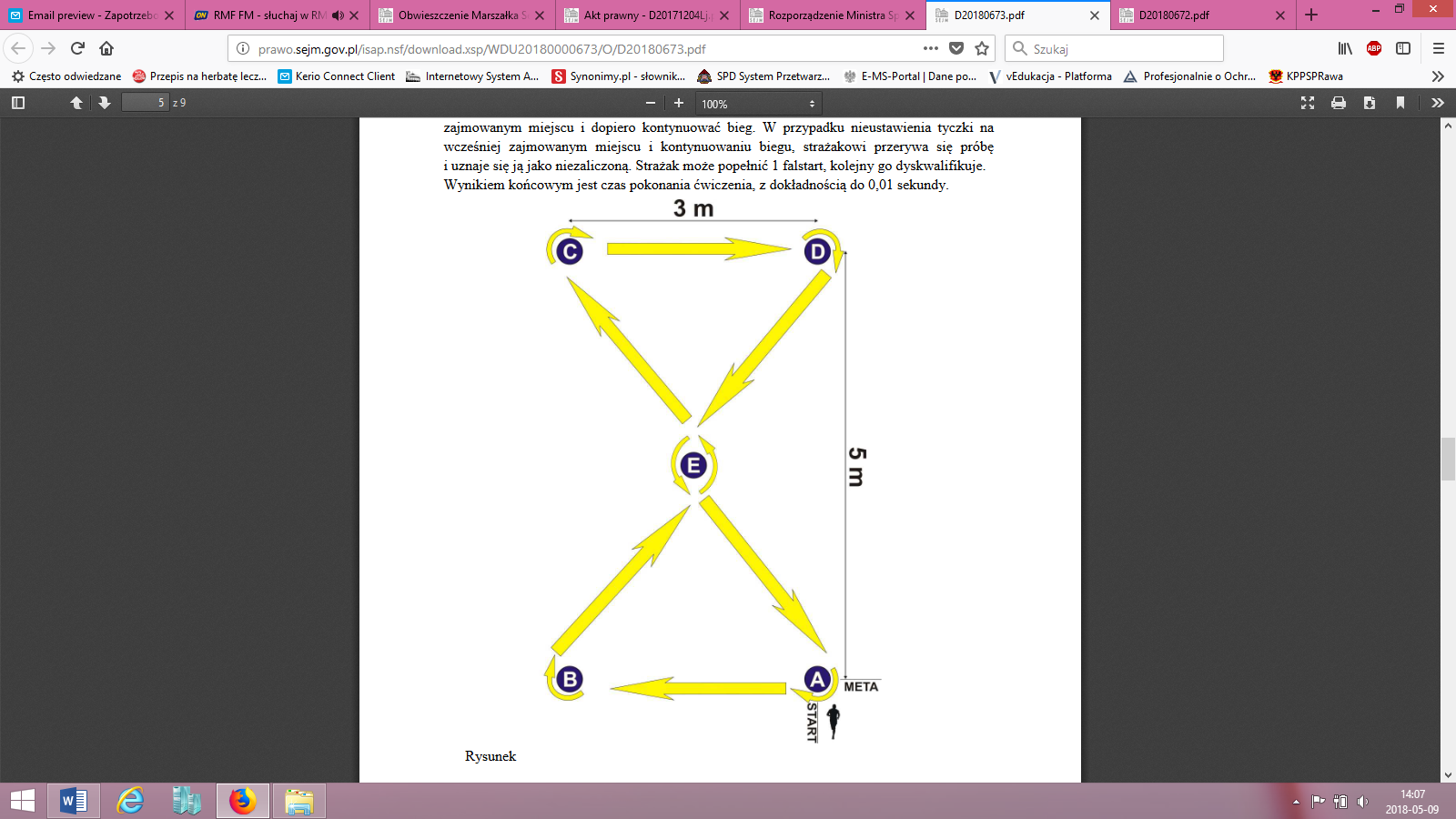 Sposób przeprowadzenia konkurencji: kandydat na komendę „na miejsca” podchodzi do linii startu i zajmuje pozycję startową. Na komendę „start” kandydat rozpoczyna bieg zgodnie z oznaczonym na rysunku kierunkiem (A–B–E–C–D–E–A), omijając tyczki od strony zewnętrznej. Kandydat pokonuje trasę trzykrotnie. Podczas wykonywania próby obowiązuje całkowity zakaz chwytania i przytrzymywania stojących tyczek. W przypadku przewrócenia lub przesunięcia tyczki z punktu jej ustawienia, kandydat musi ją ustawić na wcześniej zajmowanym miejscu i dopiero kontynuować bieg. W przypadku nieustawienia tyczki na wcześniej zajmowanym miejscu i kontynuowaniu biegu, kandydatowi przerywa się próbę i uznaje się ją jako niezaliczoną. Kandydat może popełnić 1 falstart, kolejny go dyskwalifikuje. Wynikiem końcowym jest czas pokonania ćwiczenia, z dokładnością do 0,01 sekundy. Pomiar czasu będzie dokonywany przy pomocy ręcznych urządzeń pomiarowych (stoper).Próba wydolnościowaPróba wydolnościowa (Beep test) polega na bieganiu między dwoma znacznikami (liniami), oddalonymi od siebie o 20 metrów w określonym, stale rosnącym tempie. Szerokość toru wynosi 1,5 m. Tempo nadaje sygnał dźwiękowy, podczas trwania którego kandydat musi znajdować się poza wyznaczoną linią dwiema nogami. Jeżeli kandydat dotrze do linii przed sygnałem, powinien zatrzymać się za nią i ruszyć do kolejnego odcinka po usłyszeniu sygnału. Koniec testu następuje w momencie, gdy kandydat dwukrotnie nie przebiegnie kolejnych 20 metrów w wyznaczonym czasie lub dwukrotnie pod rząd wystartuje do kolejnych odcinków przed sygnałem. Ostateczny wynik to liczba rozpoczętego poziomu oraz liczba pełnych przebiegniętych 20-metrówek na tym poziomie (np. 10 - 9), gdzie 10 oznacza poziom, a 9 – numer 20- metrowego odcinka.Podciąganie na drążku, bieg po kopercie, próba wydolnościowa (BEEP TEST) ocenia się według tabeli punktowej zamieszczonej poniżej.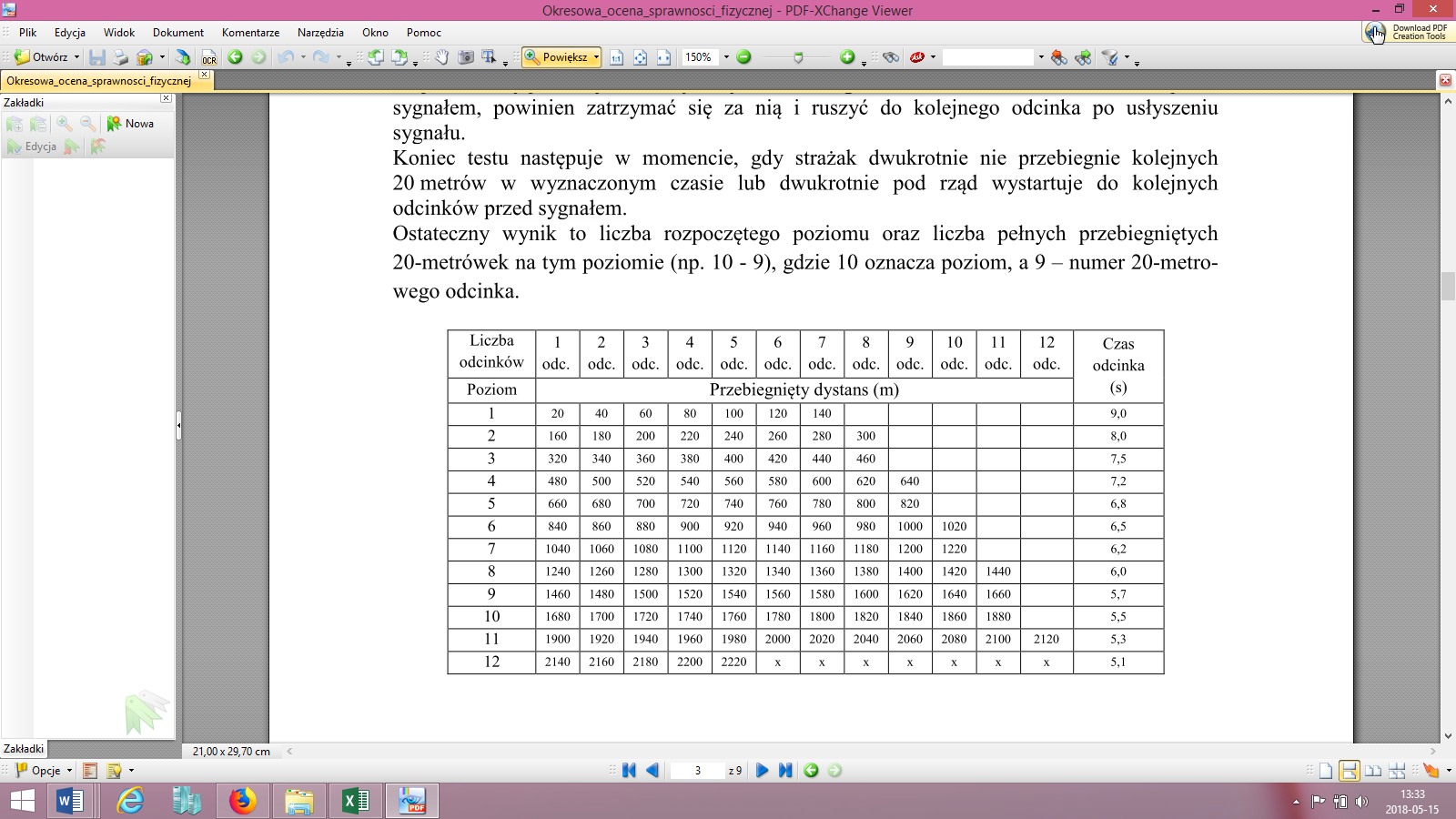 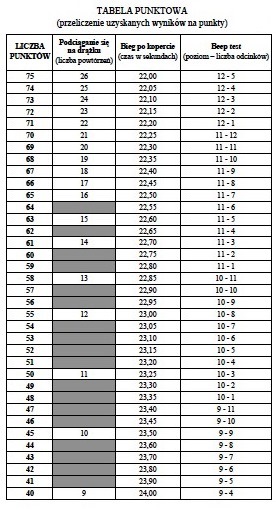 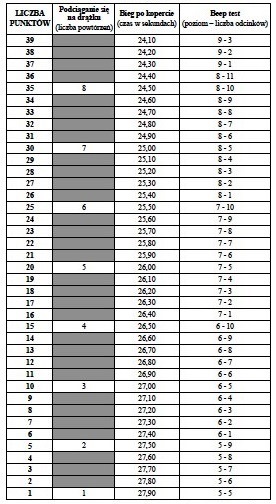 Poszczególne próby testu sprawności fizycznej uznaje się za zaliczone jeśli kandydat uzyska minimalne wymagane kryterium w powyższej tabeli punktowej.Test sprawności fizycznej uznaje się za zaliczony w przypadku zaliczenia każdej z trzech prób oraz osiągnięcia wyniku końcowego w postaci średniej arytmetycznej uzyskanych punktów dla mężczyzn - co najmniej 55 pkt, a dla kobiet - co najmniej 45 pkt. W przypadku gdy liczba kandydatów, którzy zaliczyli test sprawności fizycznej, jest mniejsza od liczby stanowisk, na które jest prowadzony nabór, obniża się minimalny do osiągnięcia wynik końcowy testu sprawności fizycznej do 38 pkt – dla mężczyzn i 30 pkt – dla kobiet. Przykładowa ocena kandydata, który uzyskał:- podciąganie na drążku – 12 razy tj. 55 pkt,- bieg po kopercie – 23,00 s, tj. 55 pkt,- beep test – 10-8 tj. 55 pkt.Łącznie uzyskał 165 pkt. Średnia arytmetyczna (55+55+55):3= 55 pkt.III ETAP naboru – sprawdzian z pływaniaSprawdzian z pływania uznaje się za zaliczony, jeżeli kandydat przepłynął 50 m dowolnym stylem 
w czasie nie dłuższym niż 60 sekund. Z uwagi na trwające zagrożenie sanitarno-epidemiologiczne kandydat III etap naboru zalicza poprzez złożenie oświadczenia o umiejętności pływania – wzór w załączeniu.IV ETAP naboru – sprawdzian braku lęku wysokościSprawdzian braku lęku wysokości (akrofobia) uznaje się za zaliczony, jeżeli asekurowany kandydat samodzielnie wszedł na wysokość 20 m na drabinę ustawioną pod kątem 75° i zszedł z niej.Sprawdzian braku lęku wysokości oraz sprawdzian z pływania ocenia się dychotomicznie „zaliczony/niezaliczony”.Wszystkie testy sprawnościowe odbywają się na własną odpowiedzialność kandydata. Komenda zastrzega sobie, że z tytułu ewentualnego wypadku podczas prowadzonych testów nie będzie ponosić żadnych konsekwencji finansowych ani prawnych. Dlatego też wskazanym 
jest wykupienie polisy od następstw nieszczęśliwych wypadków.V ETAP naboru – ocena dokumentówKandydat zakwalifikowany do rozmowy kwalifikacyjnej składa we wskazanym terminie przed rozmową kwalifikacyjną w siedzibie komendy wskazane powyżej dokumenty (str.2 pkt V). Ocena dokumentów polega na sprawdzeniu ich kompletności oraz spełnienia wszystkich wymogów określonych w ogłoszeniu. Złożenie przez kandydata dokumentów niekompletnych lub niespełnienie przez niego wymogów określonych w ogłoszeniu jest równoznaczne z uzyskaniem negatywnego wyniku z postępowania kwalifikacyjnego.Posiadane wykształcenie, wyszkolenie lub posiadane umiejętności są oceniane w systemie punktowym.Maksymalna liczba punktów do uzyskania wynosi 60.Preferencje, za które obligatoryjnie są przyznawane punkty: 1) szkolenie podstawowe w zawodzie strażak – 20 punktów; 2) posiadanie tytułu zawodowego technik pożarnictwa – 25 punktów; 3) posiadanie tytułu zawodowego inżynier pożarnictwa – 30 punktów; 4) posiadanie tytułu zawodowego inżynier w specjalności inżynieria bezpieczeństwa pożarowego, uzyskanego w Szkole Głównej Służby Pożarniczej – 15 punktów; 5) uzyskanie kwalifikacji ratownika, o których mowa w art. 13 ustawy z dnia 8 września 2006 r. o Państwowym Ratownictwie Medycznym (Dz. U. z 2020 r. poz. 882) – 5 punktów; 6) uprawnienia do wykonywania zawodu ratownika medycznego, o których mowa w art. 10 ustawy z dnia 8 września 2006 r. o Państwowym Ratownictwie Medycznym – 15 punktów; 7) wyszkolenie pożarnicze w ochotniczej straży pożarnej – ukończone SP – 5 punktów; 8) wyszkolenie pożarnicze w ochotniczej straży pożarnej – ukończone SP+RT – 10 punktów; 9) wyszkolenie pożarnicze w ochotniczej straży pożarnej – ukończone SP+RT+RW – 15 punktów; 10) wyszkolenie pożarnicze w ochotniczej straży pożarnej – ukończone SP według programu z dnia 17 listopada 2015 r. – 15 punktów; 11) ukończone liceum ogólnokształcące lub technikum w klasie, w której były nauczane przedmioty dotyczące funkcjonowania ochrony przeciwpożarowej, dla których zostały opracowane w szkole programy nauczania włączone do szkolnego zestawu programów nauczania – 5 punktów; 12) prawo jazdy kat. C – 5 punktów;13) prawo jazdy kat. C+E – 10 punktów.14) inne kwalifikacje lub uprawnienia:uprawnienia do obsługi urządzeń transportu bliskiego w kat. IP w zakresie podesty ruchome (nadane przez UDT) – 5 punktów;uprawnienia UDT do napełniania zbiorników ciśnieniowych o pojemności powyżej              350 m3 – 3 punkty;uprawnienia stermotorzysty lub sternika motorowodnego – 4 punkty.Sposób liczenia punktów: 1) za kwalifikacje wymienione w pkt 1–3 przyznaje się punkty jedynie z jednego tytułu, z wyższą wartością punktową; 2) za kwalifikacje wymienione w pkt 5 i 6 przyznaje się punkty jedynie z jednego tytułu, z wyższą wartością punktową; 3) za kwalifikacje wymienione w pkt 7–10 oraz 12-13 przyznaje się punkty jedynie z jednego tytułu, z wyższą wartością punktową; 4) za kwalifikacje wymienione w pkt 7–10 przyznaje się punkty jedynie w przypadku potwierdzenia przez właściwego dla działalności ochotniczej straży pożarnej komendanta powiatowego (miejskiego) Państwowej Straży Pożarnej aktywnego członkostwa przez udokumentowany udział w co najmniej dwóch zdarzeniach – w działaniach ratowniczo-gaśniczych lub ćwiczeniach organizowanych przez jednostkę organizacyjną Państwowej Straży Pożarnej (w okresie jednego roku poprzedzającego datę publikacji ogłoszenia, tj. terminu składania dokumentów, o których mowa w § 5 ust. 1 rozporządzenia); Wyjaśnienie użytych skrótów: 1) SP – szkolenie podstawowe strażaków-ratowników ochotniczej straży pożarnej; 2) RT – szkolenie z zakresu ratownictwa technicznego dla strażaków-ratowników ochotniczej straży pożarnej; 3) RW – szkolenie strażaków-ratowników ochotniczej straży pożarnej z zakresu działań przeciwpowodziowych oraz ratownictwa na wodachVI ETAP naboru – rozmowa kwalifikacyjna odbędzie się w siedzibie Komendy Powiatowej PSP w Łęczycy, ul. Lotnicza 21E.Podczas rozmowy kwalifikacyjnej ocenie podlega: 1) autoprezentacja, w której kandydat przedstawia swoje słabe i mocne strony, motywację do podjęcia służby w Państwowej Straży Pożarnej oraz postawę społeczną; 2) umiejętność przekazywania, odbierania i rozumienia informacji oraz jasnego i wyrazistego formułowania wypowiedzi; 3) wiedza na temat funkcjonowania ochrony przeciwpożarowej; 4) szczególne zainteresowania i dotychczasowe osiągnięcia kandydata. Po przeprowadzeniu rozmowy kwalifikacyjnej każdy z członków komisji odrębnie ocenia kandydata. Maksymalna liczba punktów możliwa do przyznania przez członka komisji za każdy z ww. elementów wymienionych wynosi 10. Liczbę punktów uzyskanych w trakcie rozmowy kwalifikacyjnej ustala się na podstawie średniej arytmetycznej liczby punktów przyznanych przez członków komisji z dokładnością do jednego miejsca po przecinku. Pozytywny wynik z rozmowy kwalifikacyjnej osiąga kandydat, który uzyska co najmniej 16 punktów.VII ETAP naboru – ustalenie zdolności fizycznej i psychicznej do pełnienia służby w Państwowej Straży PożarnejKandydata, który uzyskał najwyższą liczbę punktów, z uwzględnieniem liczby stanowisk, na które jest prowadzony nabór do służby w Państwowej Straży Pożarnej, kieruje się do komisji lekarskiej podległej ministrowi właściwemu do spraw wewnętrznych w celu orzeczenia zdolności fizycznej i psychicznej do pełnienia służby w Państwowej Straży Pożarnej. W przypadku gdy komisja lekarska podległa ministrowi właściwemu do spraw wewnętrznych orzeknie, że kandydat jest niezdolny do służby w Państwowej Straży Pożarnej, na badania lekarskie kieruje się kolejnego kandydata z najwyższą liczbą punktów uzyskanych w postępowaniu kwalifikacyjnym. Niestawienie się kandydata na komisji lekarskiej wyklucza go z procesu rekrutacji.Ważne informacje:Przed przystąpieniem do każdego z etapów naboru (testy, rozmowa kwalifikacyjna) kandydat jest zobowiązany okazać komisji ważny dokument ze zdjęciem potwierdzający tożsamość.Komisja kwalifikacyjna nie kontaktuje się telefonicznie lub mailowo z kandydatami 
w żadnym z poszczególnych etapów naboru (wyjątek stanowi przekazanie numeru identyfikacyjnego).Kandydaci w postępowaniu kwalifikacyjnym są zobowiązani śledzić informacje o przebiegu naboru na stronach internetowych : https://leczyca.biuletyn.net – zakładka: Powiatowe Inspekcje i Straże – Komenda Powiatowa PSP w Łęczycy - Nabór do PSP, 
na stronie KP PSP w Łęczycy http://psp.leczyca.pl/ - zakładka Nabór do PSP lub w siedzibie Komendy, gdzie będą publikowane informacje na temat przebiegu naboru lub kandydatów zakwalifikowanych do dalszych etapów.Kandydat może przystąpić do danego etapu tylko i wyłącznie w dniu, kiedy etap został zaplanowany.W przypadku testów i prób na kandydatów, którzy nie zgłosili się w czasie ich przeprowadzania komisja czeka do 15 min. po zakończeniu próby przez ostatniego kandydata. Nieprzystąpienie przez kandydata do próby w wyznaczonym terminie jest równoznaczne z jego wykluczeniem z dalszego postępowania rekrutacyjnego.Wymagania stawiane kandydatom do służby w Państwowej Straży Pożarnej opracowano na podstawie:Ustawy z dnia 24 sierpnia 1991 roku o Państwowej Straży Pożarnej (Dz.U. z 2020 r., poz. 1123 ze zm.),Rozporządzenia MSWiA z dnia 09.03.2018 r. zmieniającego rozporządzenie w sprawie zakresu, trybu i częstotliwości przeprowadzania okresowych profilaktycznych badań lekarskich oraz okresowej oceny sprawności fizycznej strażaka Państwowej Straży Pożarnej. (Dz.U. z 2018 r., poz. 673),Rozporządzenia MSWiA z dnia 29.03.2018 r. w sprawie postępowania kwalifikacyjnego w stosunku do kandydatów ubiegających się o przyjęcie do służby w Państwowej Straży Pożarnej (Dz.U. z 2018 r., poz. 672)W oryginale podpisał:/-/ Komendant Powiatowy Państwowej Straży Pożarnej mł. bryg. mgr inż. Wojciech PernalZałącznik nr 1…………………………….., dnia………………. 2021r.DO PANA KOMENDANTA POWIATOWEGO PAŃSTWOWEJ STRAŻY POŻARNEJ W ŁĘCZYCYPODANIEProszę o przyjęcie mnie do służby w Komendzie Powiatowej Państwowej Straży Pożarnej w Łęczycy na stanowisko stażysty (docelowo: starszy ratownik).Imię (imiona) i nazwisko: ……………………………………..………….……………………….Data i miejsce urodzenia: …………………………………………………………………………Nr PESEL: …………………………………….. 4. Obywatelstwo: ……………………………Aktualny adres stałego zameldowania (kod pocztowy, miejscowość, ulica, województwo): …………………………………………………………………………………………………………Numer telefonu kontaktowego lub adres email: ……………………………….…………………7.  Wykształcenie: średnie, wyższe*) - nazwa szkoły i rok jej ukończenia:…………………………….      …………………………………………………………………………………………………………8.Uregulowany stosunek do służby wojskowej: TAK/NIE* 9. Posiadane kategorie prawa jazdy: …………………………………Prawidłowość powyższych danych potwierdzam własnoręcznym podpisem  * (niepotrzebne skreślić)                                                                                                                   ……………………………….                                                                                                                                                                    czytelny podpis kandydata/kiOŚWIADCZENIEWyrażam zgodę na publikację wyników poszczególnych etapów postępowania na stronie internetowej komendy i w jej siedzibie…………………, dnia ………………. 20……. r.                                                                 …………………………..                                                                                                                                                                                           (podpis kandydata/ki)Oświadczam że korzystam z pełni praw publicznych ……………..., dnia	20	r. 	   ………………..	(podpis kandydata/ki)Oświadczam że nie byłem karany za przestępstwo lub przestępstwo skarbowe.	, dnia	20	r.		               									  (podpis kandydata/ki)Oświadczam, że zapoznałem/am się z zasadami naboru do służby w Komendzie Powiatowej Państwowej Straży Pożarnej w Łęczycy. Oświadczam, że nie będę wnosił/a roszczeń do Komendanta Powiatowego Państwowej Straży Pożarnej w Łęczycy o wypłatę odszkodowania z tytułu ewentualnego wypadku podczas przeprowadzania poszczególnych etapów procesu rekrutacji.	, dnia	20	r.													   (podpis kandydata/ki)Załącznik nr 2KLAUZULA INFORMACYJNAZgodnie z art. 13 ust. 1 i 2 ogólnego rozporządzenia o ochronie danych osobowych z dnia 27 kwietnia 2016 r. Parlamentu Europejskiego i Rady (UE) 2016/679 informujemy, że:Administratorem przetwarzającym Pani(a) dane osobowe jest Komendant Powiatowy Państwowej Straży Pożarnej w Łęczycy, adres: ul. Lotnicza 21E, 99-100 Łęczyca, zwany dalej Administratorem. W Komendzie Wojewódzkiej Państwowej Straży Pożarnej w Łodzi, z siedzibą w Łodzi wyznaczony został Inspektor Ochrony Danych, kontakt: tel. służb.: 42 6315 315, adres e mail: IOD@straz.lodz.pl, którego zadaniem jest koordynowanie zadań z zakresu ochrony danych osobowych w Komendach Powiatowych / Miejskich Państwowej Straży Pożarnej z terenu woj. łódzkiego. W Komendzie Powiatowej Państwowej Straży Pożarnej w Łęczycy został wyznaczony Specjalista Ochrony Danych (SOD), kontakt: 99-100 Łęczyca, ul. Lotnicza 21E; tel. 24 721 26 32; fax. 24 721 26 32; e-mail: e.sobczyk@straz.lodz.pl Pani(a) dane osobowe będą przetwarzane w celu … realizacja rekrutacji,.........................…1) na podstawie …… art. 6 ust. 1 lit. a RODO …………………………………………………2) Odbiorcą Pani(a) danych osobowych są: w przypadku skierowania na badania kandydata do służby – właściwa rejonowa jednostka zdrowia MSWiA……………….……3)Pani(a) dane osobowe nie będą przekazywane do państwa trzeciego lub organizacji międzynarodowej.4)Pani(a) dane osobowe będą przechowywane przez okres …do czasu zakończenia rekrutacji ….5)Posiada Pani(-) prawo żądania dostępu do treści swoich danych, prawo ich sprostowania, usunięcia ograniczenia przetwarzania, wniesienia sprzeciwu wobec przetwarzania, prawo do przenoszenia danych, prawo do cofnięcia zgody na przetwarzanie w dowolnym momencie bez wpływu na zgodność z prawem przetwarzania, którego dokonano na podstawie zgody przed jej cofnięciem.Posiada Pani(-) prawo wniesienia skargi do organu nadzorczego, którym jest Urząd Ochrony Danych Osobowych (00-193 Warszawa, ul. Stawki 2, tel. 22 531 03 00, fax. 22 531 03 01, e-mail: kancelaria@giodo.gov.pl) jeżeli uzna Pani (-), że przetwarzanie narusza przepisy ogólnego rozporządzenia o ochronie danych osobowych z dnia 27 kwietnia 2016 r.Podanie przez Panią(a) danych osobowych jest wymogiem ustawowym/umownym/warunkiem zawarcia umowy6) . Jest Pani(-) zobowiązany do ich podania (przyp. lub nie jest Pani(-) zobowiązany), a konsekwencją niepodania danych osobowych będzie …brak możliwości udziału w postępowaniu rekrutacyjnym….7) Przetwarzanie podanych przez Panią(-) danych osobowych nie będzie podlegało zautomatyzowanemu podejmowaniu decyzji, w tym profilowaniu, o którym mowa w art. 22 ust. 1 i 4 ogólnego rozporządzenia o ochronie danych osobowych z dnia 27 kwietnia 2016 r.…….………………………………Data i czytelny podpis kandydata Załącznik nr 3Łęczyca, ……………………….Oświadczenie o umiejętności pływania Ja niżej podpisany/a  ………………………………………………………. Zamieszkały/a ………………………………………….……………… oświadczam, iż posiadam umiejętność pływania pozwalającą mi na przepłynięcie  50 m  dowolnym stylem w czasie do 60 sekund. …………………………………………(podpis kandydata)Załącznik nr 4ZAŚWIADCZENIE LEKARSKIEW wyniku badania lekarskiego u Pana/i --------------------------------------------------				------------------------------------------    nazwisko i imię								PESELstwierdza się, iż stan zdrowia ww. pozwala/ nie pozwala*na udział w teście sprawności fizycznej, sprawdzianie lęku wysokości oraz sprawdzianie z pływania:TEST SPRAWNOŚCI FIZYCZNEJ1.Podciąganie na drążku.2.Bieg po kopercie.3.Próba wydolnościowa.Próba wydolnościowa (Beep test) polega na bieganiu między dwoma znacznikami (liniami), oddalonymi od siebie o 20 metrów w określonym, stale rosnącym tempie.II.Sprawdzian lęku wysokościSprawdzian polega na asekurowanym wejściu oraz zejściu na drabinę na wysokość 20 m ustawioną pod kątem 75o .* niewłaściwe skreślić-------------------------------------------				-----------------------------------------miejscowość, data					        podpis i pieczęć lekarzaLiczba stanowisk / wymiar etatu4/1 (liczba stanowisk może ulec zmianie)StanowiskoStażysta w służbie przygotowawczejStanowisko doceloweStarszy ratownik Rozkład czasu służbyZmianowy 24/48Miejsce pełnienia służbyKomenda Powiatowa Państwowej Straży Pożarnej w Łęczycy